Cunningham After School Enrichment (ASE)			Grades 1-5 	 Spring Session 2019 April 22-June 13 https://www.miltonps.org/departments/community-schools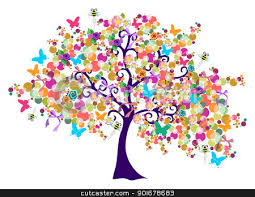 ASE Supervisor Lynne Bortolotti ebortolotti@miltonps.org  617-201-1079Pick Up Times: 3:30-4:30–5:30 or 6:00pm***Schedule subject to change**** Limited Enrollment Classes (LEC) - Additional fee classes **Ja Shin Do Karate (1-5 grades) starts Sept & runs all year.  Sign up during online registration by checking Karate box and adding $35/mo to tuition.Time MondayTuesdayWednesdayThursdayFriday2:49-3:30Check in - Home Snack -  RecessCheck in - Home Snack -  RecessCheck in - Home Snack -  RecessCheck in - Home Snack -  RecessCheck in - Home Snack -  Recess3:30No Bake Cooking*Cooking Ms. Karin*Ja Shin Do Karate**Super Soccer StarsComputer ClubCU Hall Bowling*Spring into STEM*Cooking Ms. Karin*Chess Club*Whiffle Ball Chess Club*COmputer Scientists*Perler BeadsCooking Ms. KarinBasket Ball SkilzLet’s Read with Mrs.DFloor Hockey C.NeeMiniature Creations“For Sale”Crafty Crew-Ms.NadinePretty Hand & NailsDoodle FunArt Factory-Ms.NadineGym GamesSewing Room w/Mrs.GLet’s Read with Mrs.DComputer ClubLet’s Read with Mrs.DHomeworkLet’s Read with Mrs.DDoodle FunLego CreationsHero BallFree play outsideBoard Game BonanzaLots of Lego’sPlayground Fun   Unidled Hands w/       Model MagicLego CreationsSketch Away Playground Fun4:30No Bake Cooking*Cooking Ms. Karin*Ja Shin Do Karate**Super Soccer StarsComputer ClubGymnastics* 1-3 GrSpring into STEM*Cooking Ms. Karin*Cooking Ms. Karin*Whiffle BallDoodle FunCOmputer Scientists*Perler BeadsCrafty Crew-Ms.NadineBasketBall SkilzComputer ClubFloor Hockey C.NeeMiniature Creations “For Sale”Sewing Room w/Mrs.GPretty Hand & NailsLego CreationsHomework Gym Games     Uno FunEveryone Loves BlingPlayground FunStar WarsHomework Sketch AwayDoodle FunJenga ChallengeUnIdled Hands w/Model MagicFree PlayComputer TimeLots of Lego’s5:30-6:00Extended Day ActivitiesExtended Day ActivitiesExtended Day ActivitiesExtended Day ActivitiesExtended Day Activities